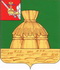 АДМИНИСТРАЦИЯ НИКОЛЬСКОГО МУНИЦИПАЛЬНОГО РАЙОНАПОСТАНОВЛЕНИЕ      .08.2022 года		                                                                                 № _____г. НикольскО признании постановления администрации Никольского муниципального района от 28.03.2022 №226 утратившим силу            В соответствии со статьей 33 Устава Никольского муниципального района администрация Никольского муниципального района ПОСТАНОВЛЯЕТ:1. Признать утратившим силу постановление администрации Никольского муниципального района от 28.03.2022 №226 «Об утверждении Порядков установления и оценки применения обязательных требований, содержащихся в муниципальных нормативных правовых актах».2. Настоящее постановление вступает в силу после официального опубликования в районной газете «Авангард» и подлежит размещению на официальном сайте администрации Никольского муниципального района в сети Интернет.Руководитель администрации Никольского муниципального  района                                                              А.Н. Баданина